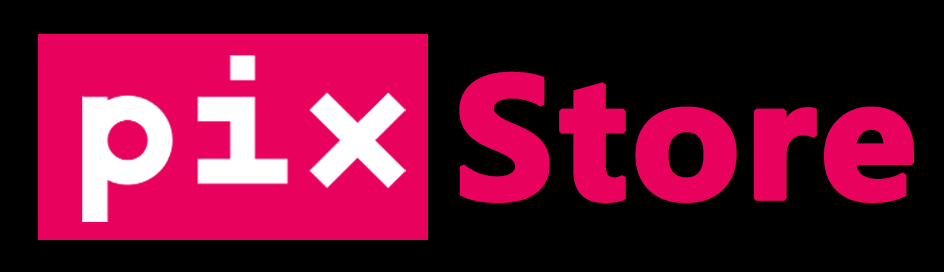 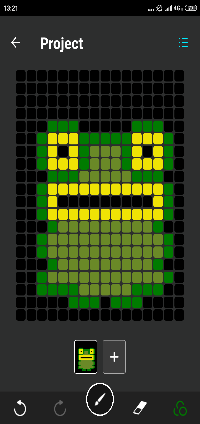 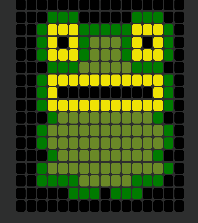 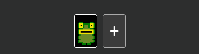 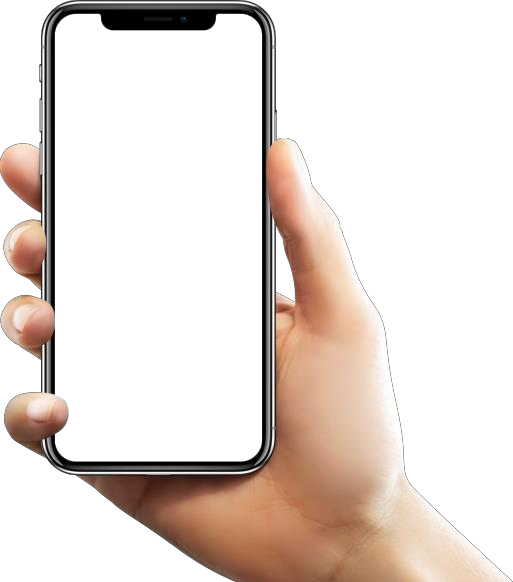 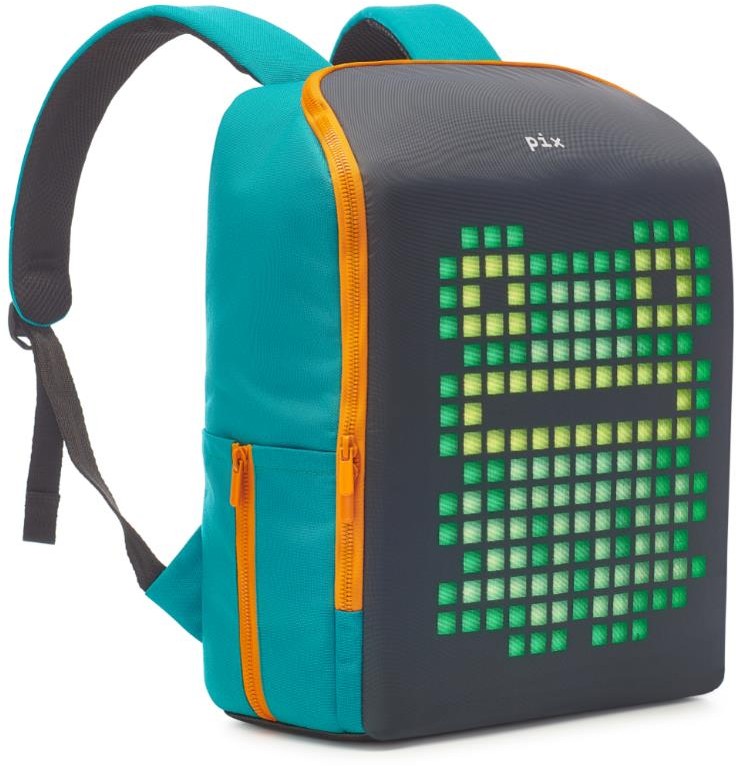 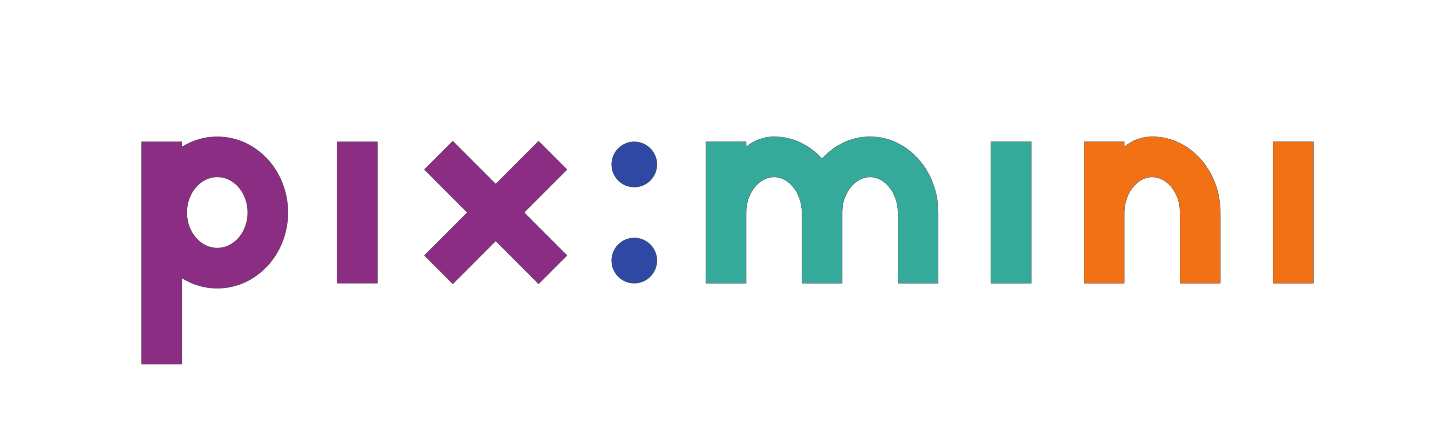 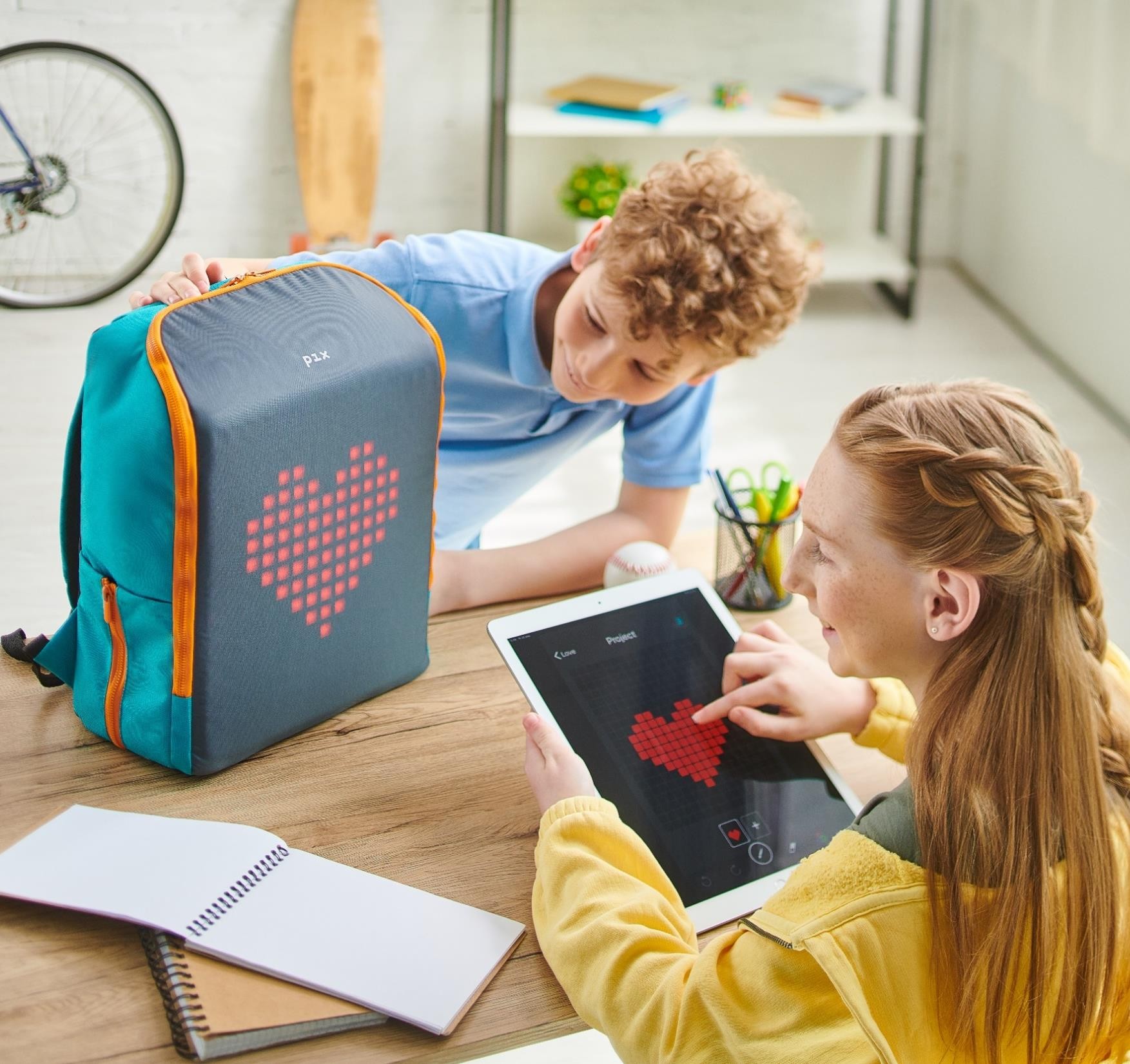 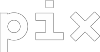 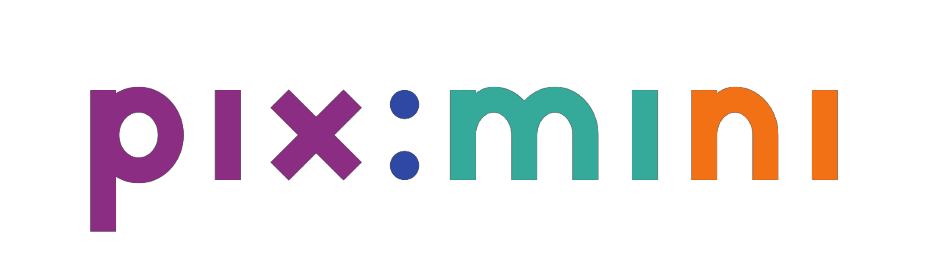 Представляем первый УМНЫЙрюкзак для детей!Pix Mini имеет встроенный LED экран, который можно запрограммировать из приложения Pix Mini app дляустройств iOS/Android.Это гаджет, веселая игрушка и удобный школьный рюкзак. Отличный подарок, предназначенный для воспитания творчества ребенка.КРЕАТИВНОСТЬБЕЗОПАСНОСТЬ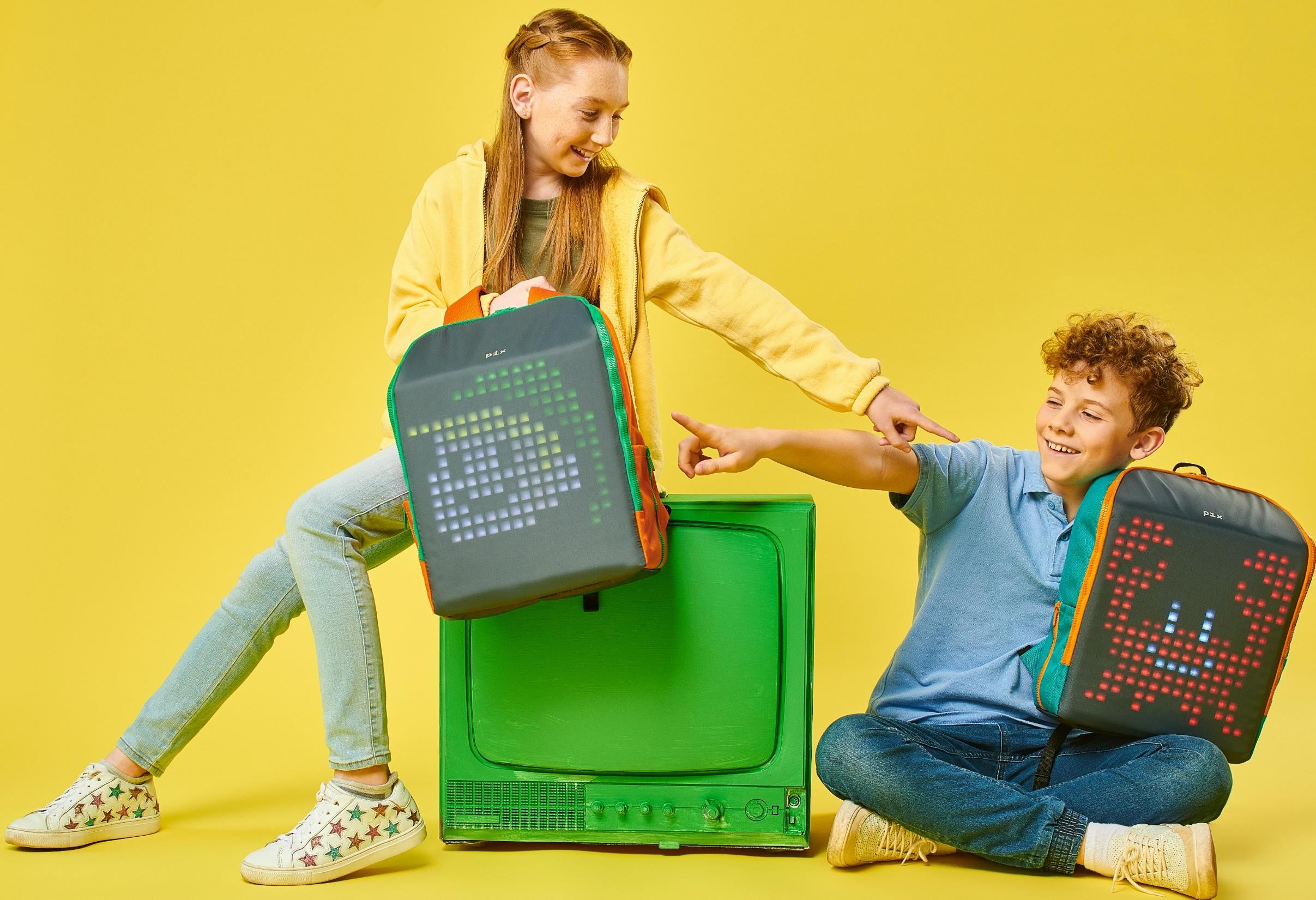 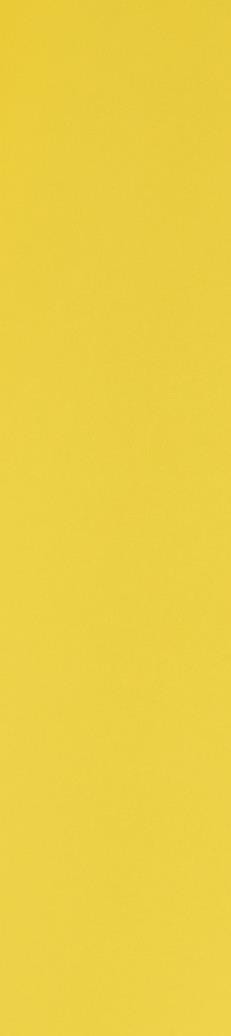 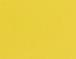 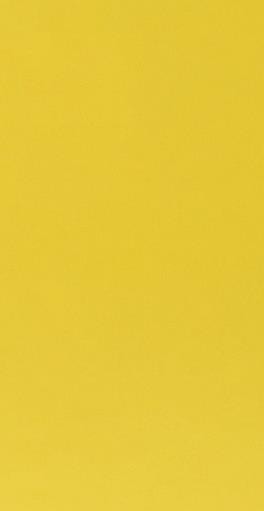 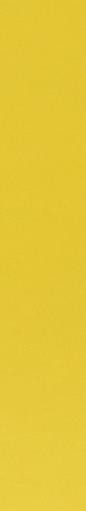 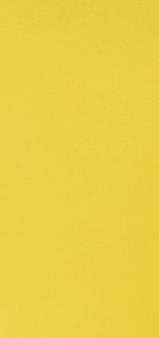 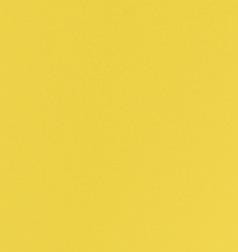 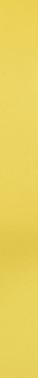 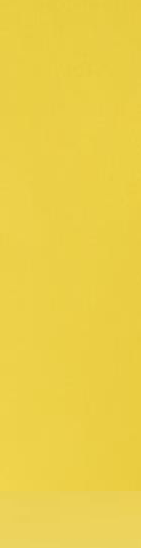 УДОБСТВОТЕХНОЛОГИЯОБЩЕНИЕ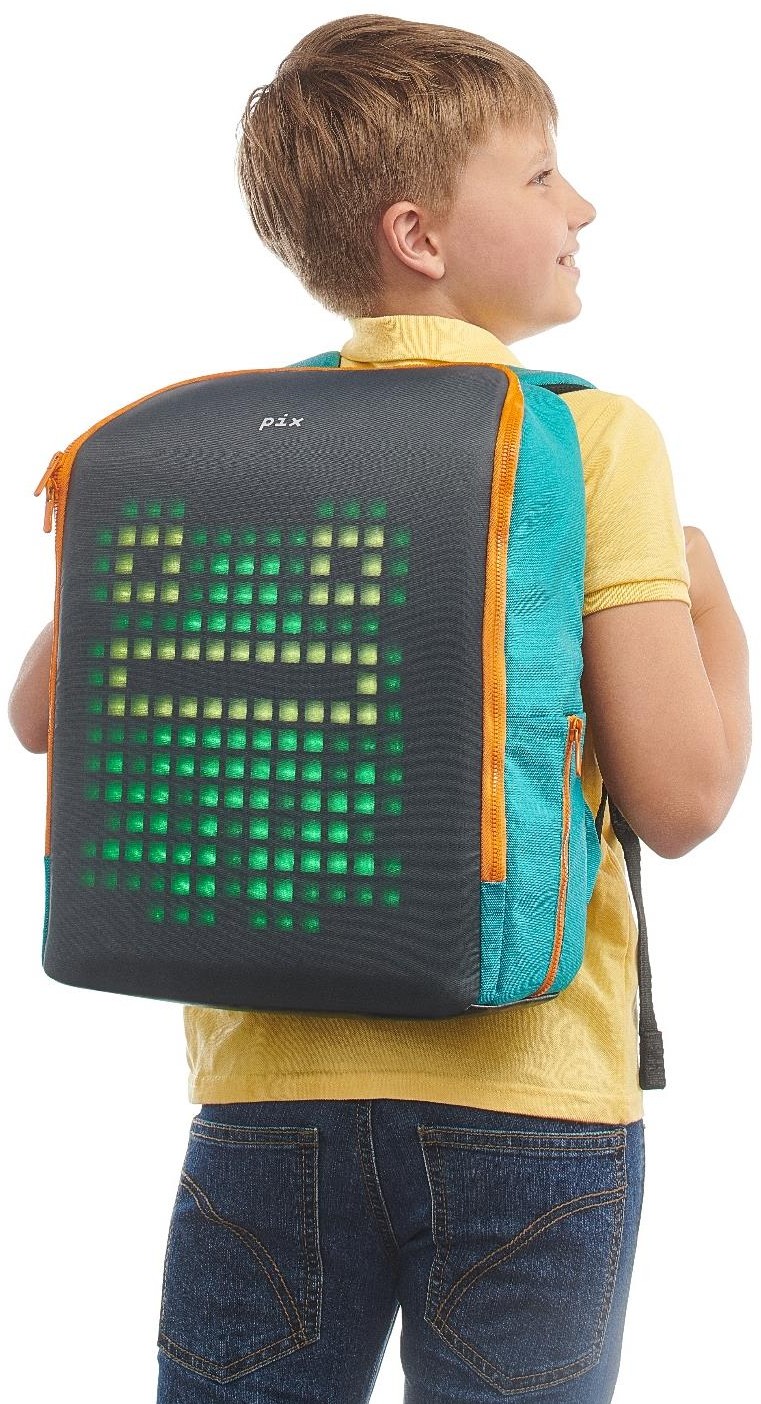 Pix Mini управляется из приложения Pix Mini.Приложение позволяет пользователю создавать собственные рисунки и анимации или выбирать дизайны из библиотеки приложения, а так же играть в логические игры.Смартфон/планшет подключается к Pix Mini черезBluetooth.Ребенку не обязательно при себе иметь смартфон. Выбранные изображения и анимации могут быть настроены для работы в течении всего дня.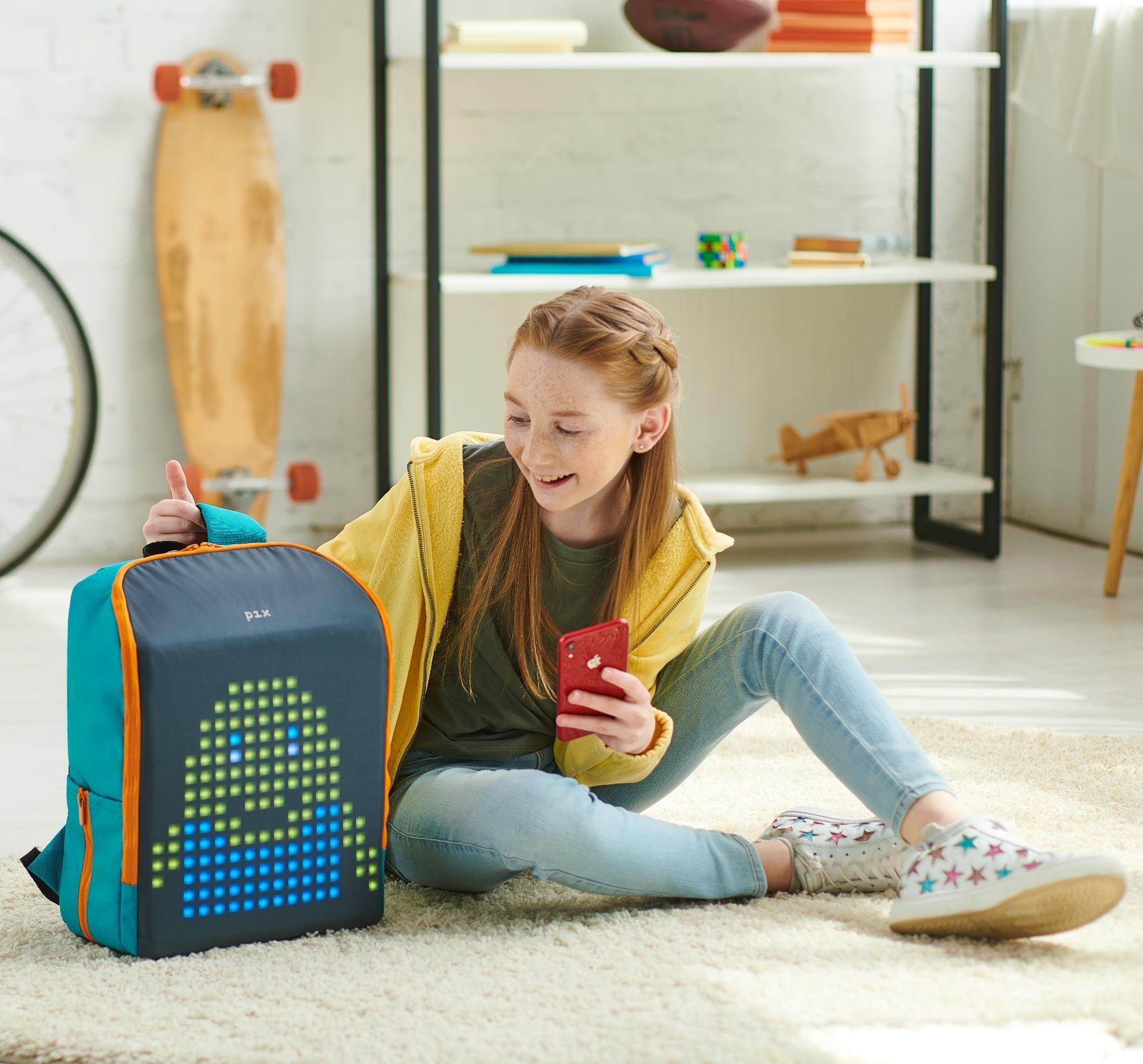 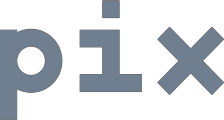 Рюкзак Pix Mini питается от стандартного пауэр банка. Пауэр банк мощностью 10,000 mAh позволяет LED экрану работатьнепрерывно более 7 часов.**Пауэр банк не поставляется вместе с рюкзаком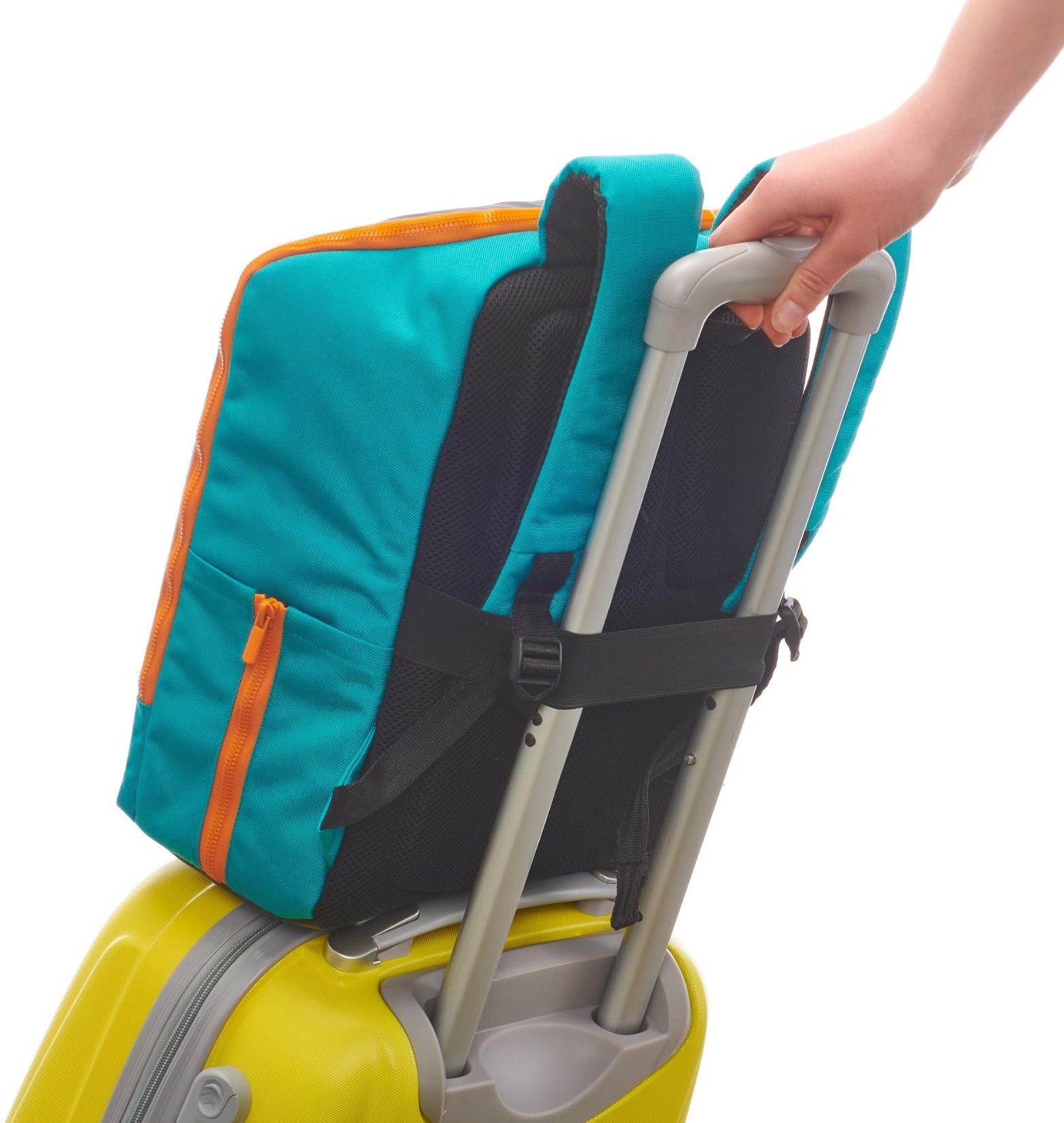 Канал вентиляции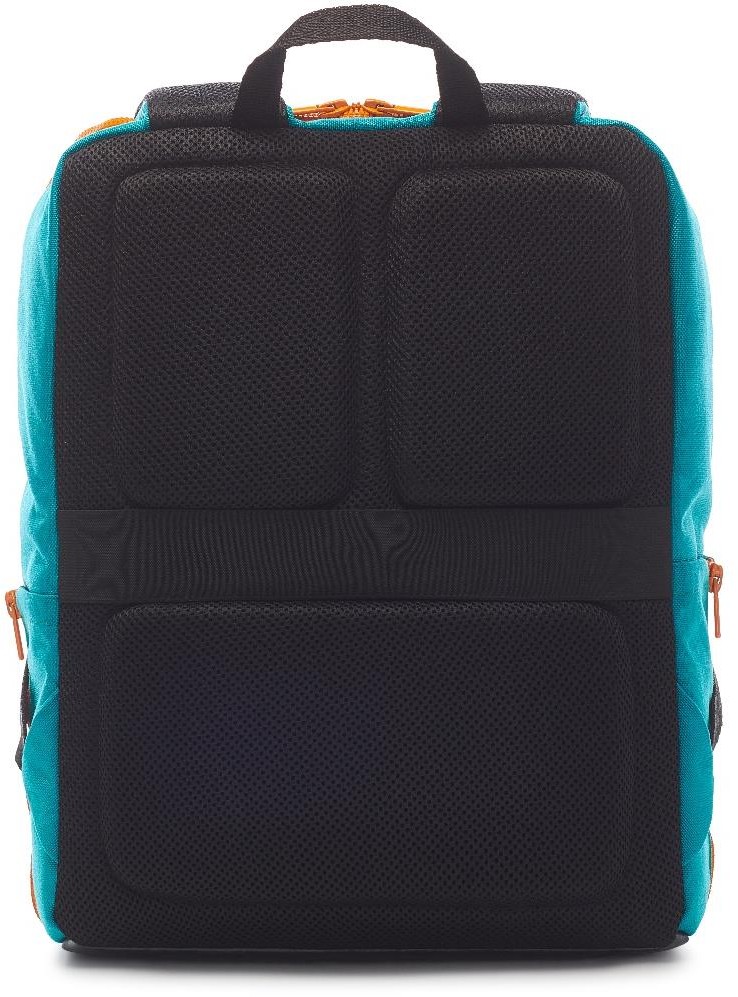 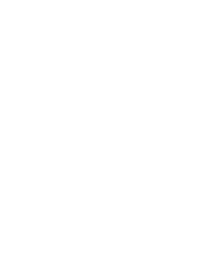 воздухаБагажный ремешокОртопедическаяспинка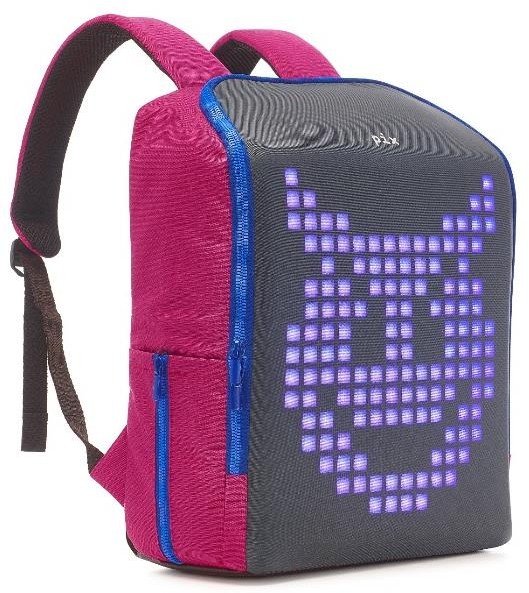 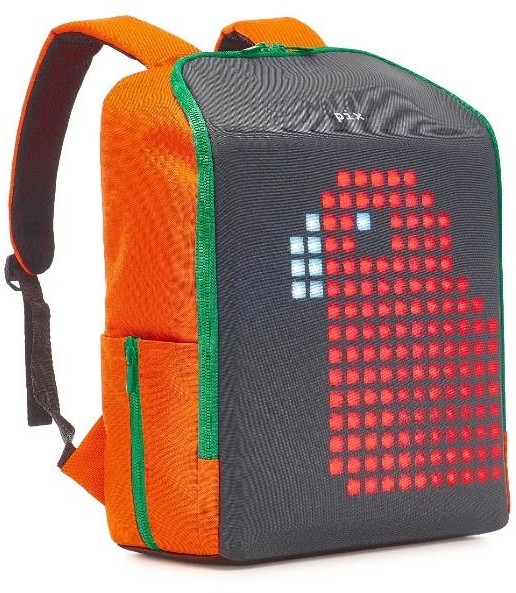 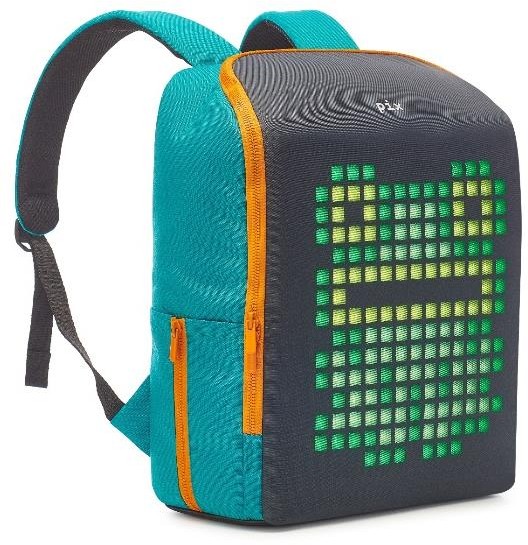 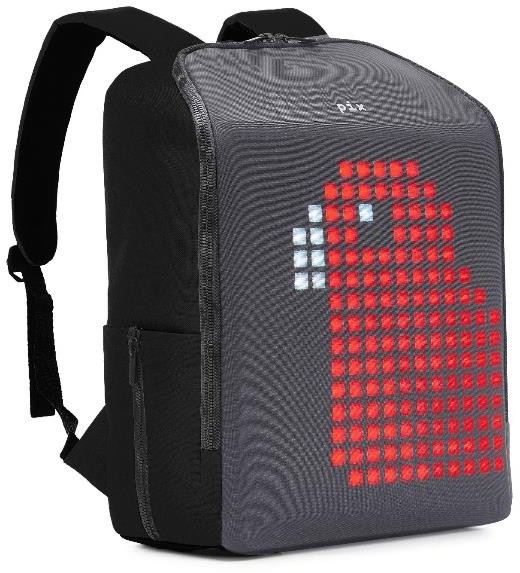 Сливовый	Морковный	Черничный	ЧёрныйВ наличии на складе в Сентябре 2019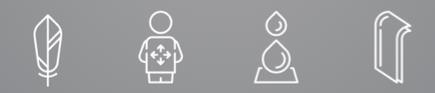 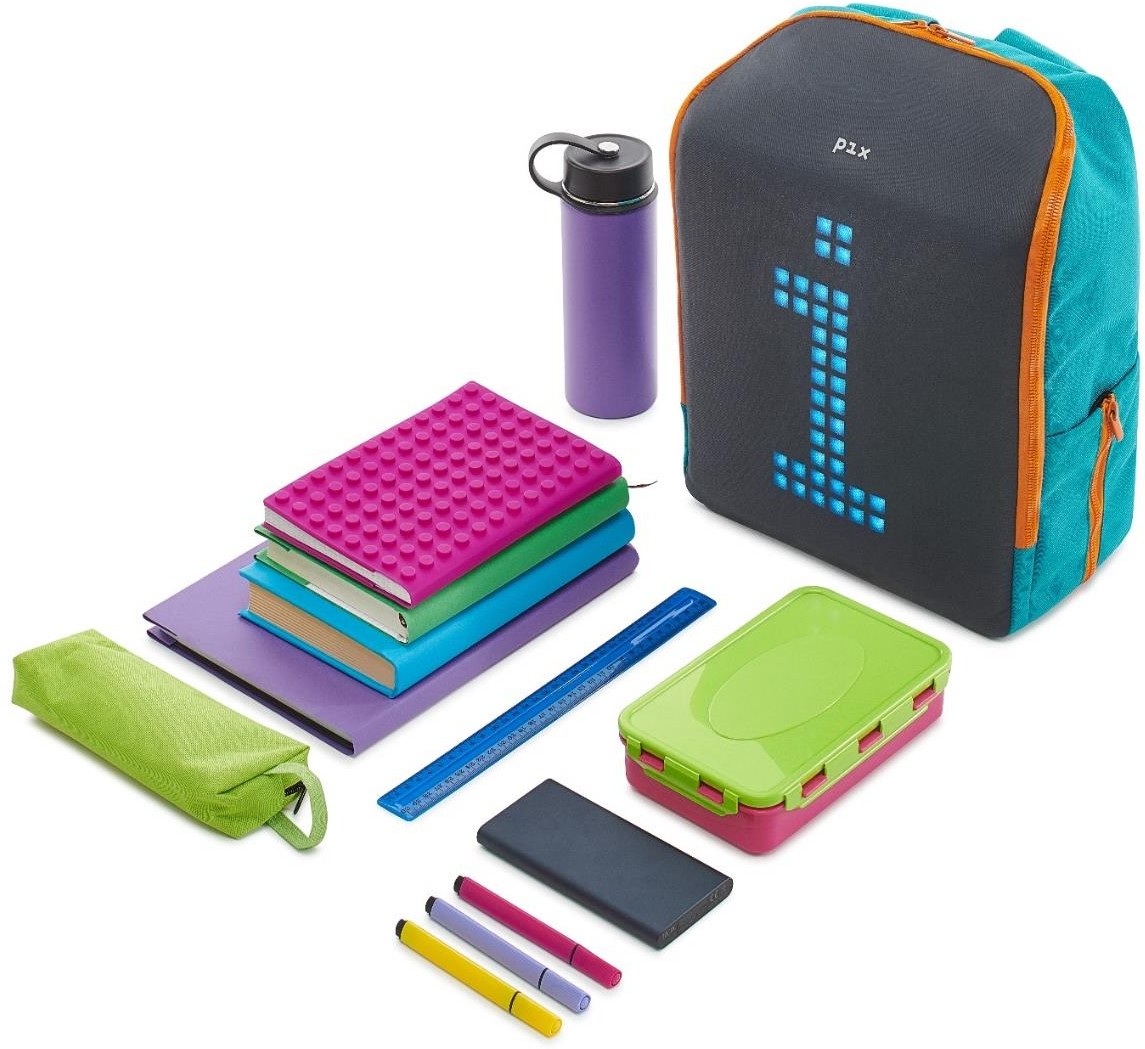 **PowerBank не поставляется вместе с рюкзаком.MSRP: - 11900 MOQ: 50 шт.Цены EXW Россия, г. Москва50 - 100 шт. – [10500 за 1 ед.]101 – 200 шт. – [10000за 1 ед.]201 – 300 шт. – [9500 за 1 ед.]301 – 400 шт. – [9000 за 1 ед.]401 и более шт. – [8500 за 1 ед.]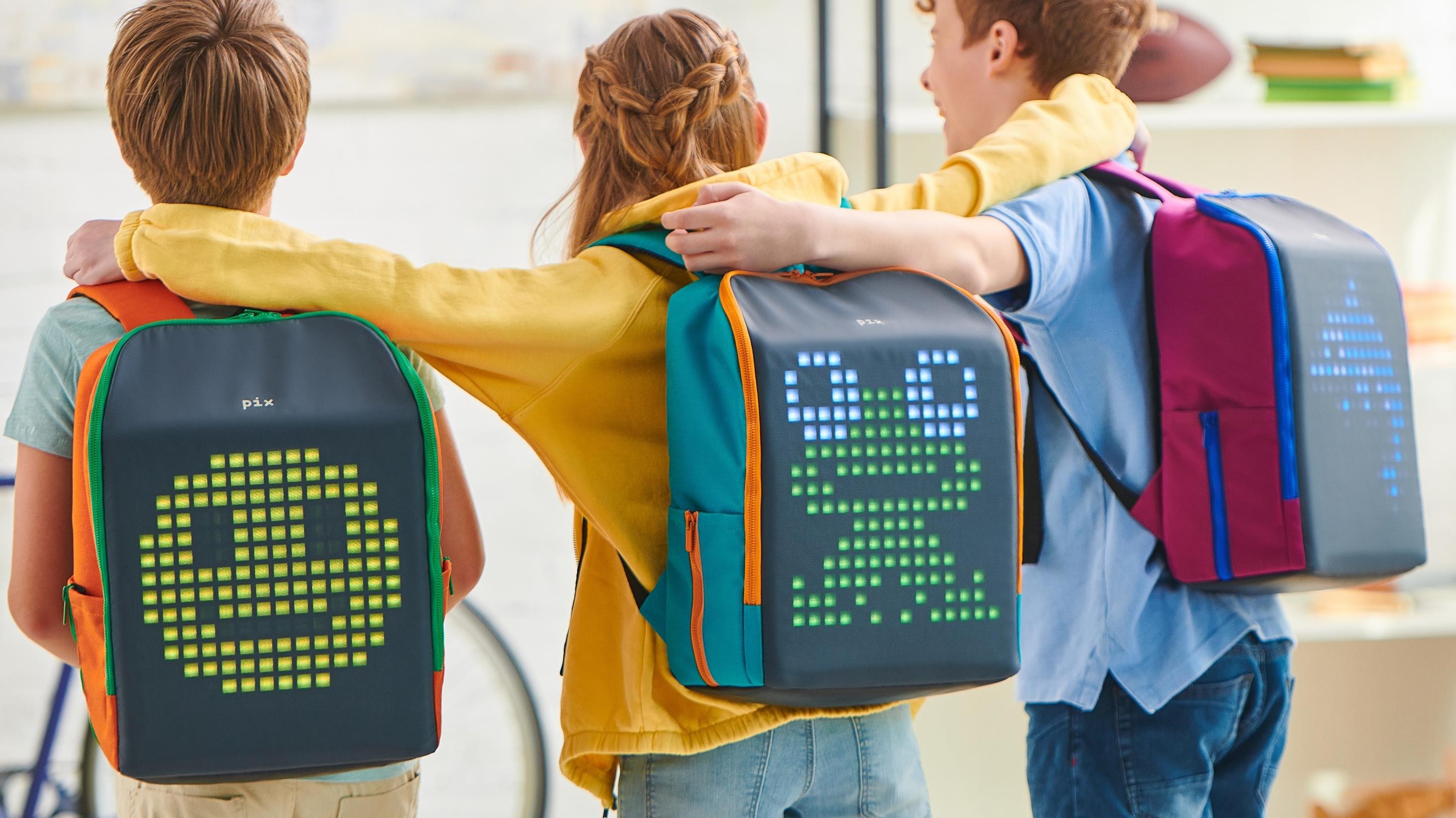 Спасибо Вам!